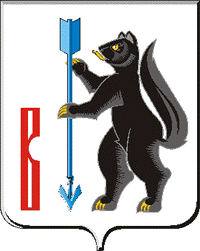  АДМИНИСТРАЦИЯ ГОРОДСКОГО ОКРУГА ВЕРХОТУРСКИЙП О С Т А Н О В Л Е Н И Еот 08.05.2014г. № 408г. ВерхотурьеО внесении изменений в  муниципальную  программу городского округа Верхотурский  «Развитие культуры в городском округе  Верхотурский до 2020 года», утвержденную постановлением Администрации городского округа Верхотурский от 11.11.2013г. № 998 «Об утверждении муниципальной  программы городского округа Верхотурский «Развитие культуры в городском округе Верхотурский до 2020 года»В соответствии с постановлением Администрации городского округа Верхотурский от 25.03.2014г.  № 232 «О внесении дополнений в постановление Администрации городского округа Верхотурский от 18.10.2013г. № 906 «Об утверждении перечня муниципальных программ, подлежащих разработке в 2013 году»», в целях приведения в соответствие объемов финансирования муниципальнойпрограммыгородского округа Верхотурский «Развитие культуры в городском округе Верхотурский до 2020 года», утвержденную постановлением Администрации городского округа Верхотурский от 11.11.2013г. № 998 «Об утверждении муниципальной  программы городского округа Верхотурский «Развитие культуры в городском округе Верхотурский до 2020 года»», с лимитами бюджетных обязательств, выделенных на реализацию данной программы в 2014 году, руководствуясь статьей 26 Устава городского округа Верхотурский,ПОСТАНОВЛЯЮ:1.Внести в муниципальную программу городского округа Верхотурский «Развитие культуры в городском округе  Верхотурский до 2020 года», утвержденную постановлением Администрации городского округа Верхотурский от 11.11.2013г. № 998 «Об утверждении муниципальной  программы городского округа Верхотурский «Развитие культуры в городском округе Верхотурский до 2020 года»» (далее – Программа), следующие изменения:1) графу 2 пункта «Цель» раздела «Цели и задачи муниципальной программы» Паспорта Программы дополнить подпунктом 5 следующего содержания:«5) повышение готовности к противодействию проявлениям экстремизма и ликвидации, вызванных ими последствий».2) графу 2 пункта «Задачи» раздела «Цели и задачи муниципальной программы» Паспорта Программы дополнить подпунктом 10 следующего содержания:«10) участие в пределах своих полномочий в устранении причин и условий, способствующих совершению противоправных действий экстремистского характера;содействие правоохранительным органам, осуществляющим противодействие экстремизму, в выявлении правонарушений и преступлений данной категории»;3) графу 2 раздела «Перечень программ муниципальной программы» Паспорта Программы дополнить пунктом следующего содержания:«Подпрограмма 8 «Профилактика экстремизма и терроризма в городском округе Верхотурский до 2020 года»;4) графу 2 раздела «Объемы финансирования муниципальной программы (подпрограмм) по годам реализации» Паспорта Программы  изложить в следующей редакции:«Всего – 348140,2 тыс. руб.,в том числе:2014 год – 42835,8 тыс. рублей,2015 год – 48769,4 тыс. рублей,2016 год – 51307 тыс. рублей,2017 год – 51307 тыс. рублей,2018 год – 51307 тыс. рублей,2019 год – 51307 тыс. рублей,2020 год – 51307 тыс. рублей».5) приложение № 2 к Программе дополнить строками 47,48,49,50 соответственно следующего содержания:6) в графе 4 строки «местный бюджет» раздела «Мероприятия 1. Обеспечение деятельности отдела по туризму» Подпрограммы 5 Плана мероприятий по выполнению Программы (приложение № 3) цифры «375,4» заменить на цифры «579,1».7) план мероприятий по выполнению Программы (приложение № 3) дополнить Подпрограммой 8 следующего содержания:2.Настоящее постановление вступает в силу с момента подписания.3.Опубликовать настоящее постановление в газете «Верхотурская неделя» и разместить на официальном сайте городского округа Верхотурский.4.Контроль исполнения настоящего постановления возложить на заместителя главы Администрации городского округа Верхотурский по социальным вопросам Бердникову Н.Ю.И.о.главы Администрации городского округа Верхотурский                                              В.Ф. Фахрисламов«47Цель 5. Повышение готовности к противодействию проявлениям экстремизма и ликвидации, вызванных ими последствийЦель 5. Повышение готовности к противодействию проявлениям экстремизма и ликвидации, вызванных ими последствийЦель 5. Повышение готовности к противодействию проявлениям экстремизма и ликвидации, вызванных ими последствийЦель 5. Повышение готовности к противодействию проявлениям экстремизма и ликвидации, вызванных ими последствийЦель 5. Повышение готовности к противодействию проявлениям экстремизма и ликвидации, вызванных ими последствийЦель 5. Повышение готовности к противодействию проявлениям экстремизма и ликвидации, вызванных ими последствийЦель 5. Повышение готовности к противодействию проявлениям экстремизма и ликвидации, вызванных ими последствийЦель 5. Повышение готовности к противодействию проявлениям экстремизма и ликвидации, вызванных ими последствийЦель 5. Повышение готовности к противодействию проявлениям экстремизма и ликвидации, вызванных ими последствийЦель 5. Повышение готовности к противодействию проявлениям экстремизма и ликвидации, вызванных ими последствий48Подпрограмма 8. «Профилактика экстремизма и терроризма в городском округе Верхотурский до 2020 года»Подпрограмма 8. «Профилактика экстремизма и терроризма в городском округе Верхотурский до 2020 года»Подпрограмма 8. «Профилактика экстремизма и терроризма в городском округе Верхотурский до 2020 года»Подпрограмма 8. «Профилактика экстремизма и терроризма в городском округе Верхотурский до 2020 года»Подпрограмма 8. «Профилактика экстремизма и терроризма в городском округе Верхотурский до 2020 года»Подпрограмма 8. «Профилактика экстремизма и терроризма в городском округе Верхотурский до 2020 года»Подпрограмма 8. «Профилактика экстремизма и терроризма в городском округе Верхотурский до 2020 года»Подпрограмма 8. «Профилактика экстремизма и терроризма в городском округе Верхотурский до 2020 года»Подпрограмма 8. «Профилактика экстремизма и терроризма в городском округе Верхотурский до 2020 года»Подпрограмма 8. «Профилактика экстремизма и терроризма в городском округе Верхотурский до 2020 года»49Задача 10. Участие в пределах своих полномочий в устранении причин и условий, способствующих совершению противоправных действий экстремистского характера;   содействие правоохранительным органам, осуществляющим противодействие экстремизму, в выявлении правонарушений и преступлений данной категорииЗадача 10. Участие в пределах своих полномочий в устранении причин и условий, способствующих совершению противоправных действий экстремистского характера;   содействие правоохранительным органам, осуществляющим противодействие экстремизму, в выявлении правонарушений и преступлений данной категорииЗадача 10. Участие в пределах своих полномочий в устранении причин и условий, способствующих совершению противоправных действий экстремистского характера;   содействие правоохранительным органам, осуществляющим противодействие экстремизму, в выявлении правонарушений и преступлений данной категорииЗадача 10. Участие в пределах своих полномочий в устранении причин и условий, способствующих совершению противоправных действий экстремистского характера;   содействие правоохранительным органам, осуществляющим противодействие экстремизму, в выявлении правонарушений и преступлений данной категорииЗадача 10. Участие в пределах своих полномочий в устранении причин и условий, способствующих совершению противоправных действий экстремистского характера;   содействие правоохранительным органам, осуществляющим противодействие экстремизму, в выявлении правонарушений и преступлений данной категорииЗадача 10. Участие в пределах своих полномочий в устранении причин и условий, способствующих совершению противоправных действий экстремистского характера;   содействие правоохранительным органам, осуществляющим противодействие экстремизму, в выявлении правонарушений и преступлений данной категорииЗадача 10. Участие в пределах своих полномочий в устранении причин и условий, способствующих совершению противоправных действий экстремистского характера;   содействие правоохранительным органам, осуществляющим противодействие экстремизму, в выявлении правонарушений и преступлений данной категорииЗадача 10. Участие в пределах своих полномочий в устранении причин и условий, способствующих совершению противоправных действий экстремистского характера;   содействие правоохранительным органам, осуществляющим противодействие экстремизму, в выявлении правонарушений и преступлений данной категорииЗадача 10. Участие в пределах своих полномочий в устранении причин и условий, способствующих совершению противоправных действий экстремистского характера;   содействие правоохранительным органам, осуществляющим противодействие экстремизму, в выявлении правонарушений и преступлений данной категорииЗадача 10. Участие в пределах своих полномочий в устранении причин и условий, способствующих совершению противоправных действий экстремистского характера;   содействие правоохранительным органам, осуществляющим противодействие экстремизму, в выявлении правонарушений и преступлений данной категории50Укрепление материально-технической базы с целью защищенности учреждений культуры от экстремизма и терроризмапроцентов50515253545555».««Наименование мероприятия/ Источники расходов на финансированиеОбъем расходов на выполнение мероприятия за счет всех источников финансирования, тыс. рублей Объем расходов на выполнение мероприятия за счет всех источников финансирования, тыс. рублей Объем расходов на выполнение мероприятия за счет всех источников финансирования, тыс. рублей Объем расходов на выполнение мероприятия за счет всех источников финансирования, тыс. рублей Объем расходов на выполнение мероприятия за счет всех источников финансирования, тыс. рублей Объем расходов на выполнение мероприятия за счет всех источников финансирования, тыс. рублей Объем расходов на выполнение мероприятия за счет всех источников финансирования, тыс. рублей Объем расходов на выполнение мероприятия за счет всех источников финансирования, тыс. рублей Наименование мероприятия/ Источники расходов на финансированиевсего20142015201620172018201920202345678910ПОДПРОГРАММА 8 «ПРОФИЛАКТИКА ЭКСТРЕМИЗМА И ТЕРРОРИЗМА В ГОРОДСКОМ ОКРУГЕ ВЕРХОТУРСКИЙ ДО 2020 ГОДА»ПОДПРОГРАММА 8 «ПРОФИЛАКТИКА ЭКСТРЕМИЗМА И ТЕРРОРИЗМА В ГОРОДСКОМ ОКРУГЕ ВЕРХОТУРСКИЙ ДО 2020 ГОДА»ПОДПРОГРАММА 8 «ПРОФИЛАКТИКА ЭКСТРЕМИЗМА И ТЕРРОРИЗМА В ГОРОДСКОМ ОКРУГЕ ВЕРХОТУРСКИЙ ДО 2020 ГОДА»ПОДПРОГРАММА 8 «ПРОФИЛАКТИКА ЭКСТРЕМИЗМА И ТЕРРОРИЗМА В ГОРОДСКОМ ОКРУГЕ ВЕРХОТУРСКИЙ ДО 2020 ГОДА»ПОДПРОГРАММА 8 «ПРОФИЛАКТИКА ЭКСТРЕМИЗМА И ТЕРРОРИЗМА В ГОРОДСКОМ ОКРУГЕ ВЕРХОТУРСКИЙ ДО 2020 ГОДА»ПОДПРОГРАММА 8 «ПРОФИЛАКТИКА ЭКСТРЕМИЗМА И ТЕРРОРИЗМА В ГОРОДСКОМ ОКРУГЕ ВЕРХОТУРСКИЙ ДО 2020 ГОДА»ПОДПРОГРАММА 8 «ПРОФИЛАКТИКА ЭКСТРЕМИЗМА И ТЕРРОРИЗМА В ГОРОДСКОМ ОКРУГЕ ВЕРХОТУРСКИЙ ДО 2020 ГОДА»ПОДПРОГРАММА 8 «ПРОФИЛАКТИКА ЭКСТРЕМИЗМА И ТЕРРОРИЗМА В ГОРОДСКОМ ОКРУГЕ ВЕРХОТУРСКИЙ ДО 2020 ГОДА»ПОДПРОГРАММА 8 «ПРОФИЛАКТИКА ЭКСТРЕМИЗМА И ТЕРРОРИЗМА В ГОРОДСКОМ ОКРУГЕ ВЕРХОТУРСКИЙ ДО 2020 ГОДА»ПОДПРОГРАММА 8 «ПРОФИЛАКТИКА ЭКСТРЕМИЗМА И ТЕРРОРИЗМА В ГОРОДСКОМ ОКРУГЕ ВЕРХОТУРСКИЙ ДО 2020 ГОДА»ВСЕГО ПО ПОДПРОГРАММЕ 8, В ТОМ ЧИСЛЕ191,525,026,528,028,028,028,028,0федеральный бюджет-областной бюджет-местный  бюджет191,525,026,528,028,028,028,028,0Мероприятие 1 Укрепление материально-технической базы с целью защищенности объектов культуры от терроризма и экстремизма   191,525,026,528,028,028,028,028,0федеральный бюджет-областной бюджет-местный  бюджет191,525,026,528,028,028,028,028,0».